บทที่ 4ผลการวิเคราะห์ข้อมูล	ผู้วิจัยได้ทำการศึกษาการยึดติดต่ออนุภาคนาโน กับผ้าไหมด้วยวิธีการเคลือบ2วิธีโดยส่งเคลือบจากสถาบันพัฒนาอุตสาหกรรมสิ่งทอและการเคลือบโดยภูมิปัญญาท้องถิ่นด้วยอุณหภูมิ100 องศาเซลเซียสในการทดสอบคุณสมบัติความคงทนของผ้าไหมต่อการใช้งานในงานวิจัยนี้ เลือกใช้วิธีการทดสอบ ความคงทนต่อการซักตามบ้านเรือนทั่วไป ซึ่งในการซักนี้จะมีการทดสอบการซักจำนวน  1- 10  ครั้ง  โดยแยกผ้าเป็น 3 ชนิด ผ้าที่ผ่านการเคลือบ BAYPRET Nano-PUโดยสถาบันพัฒนาอุตสาหกรรมสิ่งทอ(Silk A),ผ้าที่ผ่านการเคลือบ Nano-PUโดยภูมิปัญญาท้องถิ่น(Silk B),และผ้าที่ไม่ได้ผ่านการเคลือบ BAYPRET Nano-PU นำผ้าทั้ง 3 ชนิดไปทดสอบด้วยเครื่อง Scanning Electron Microscope (SEM) เพื่อตรวจสอบจำนวน BAYPRET Nano-PU	ระยะเวลาในการทำวิจัย   วันที่  4  สิงหาคม2558   ถึงวันที่  4   กุมภาพันธ์  พ.ศ. 2558 โดยมีข้อมูลดังนี้	4.1  ผ้าไหมทั้ง 2  ชนิดที่ยังไม่ผ่านการซัก  นำไปผ่านการทดสอบด้วยเครื่องตรวจวัดอิเล็กตรอน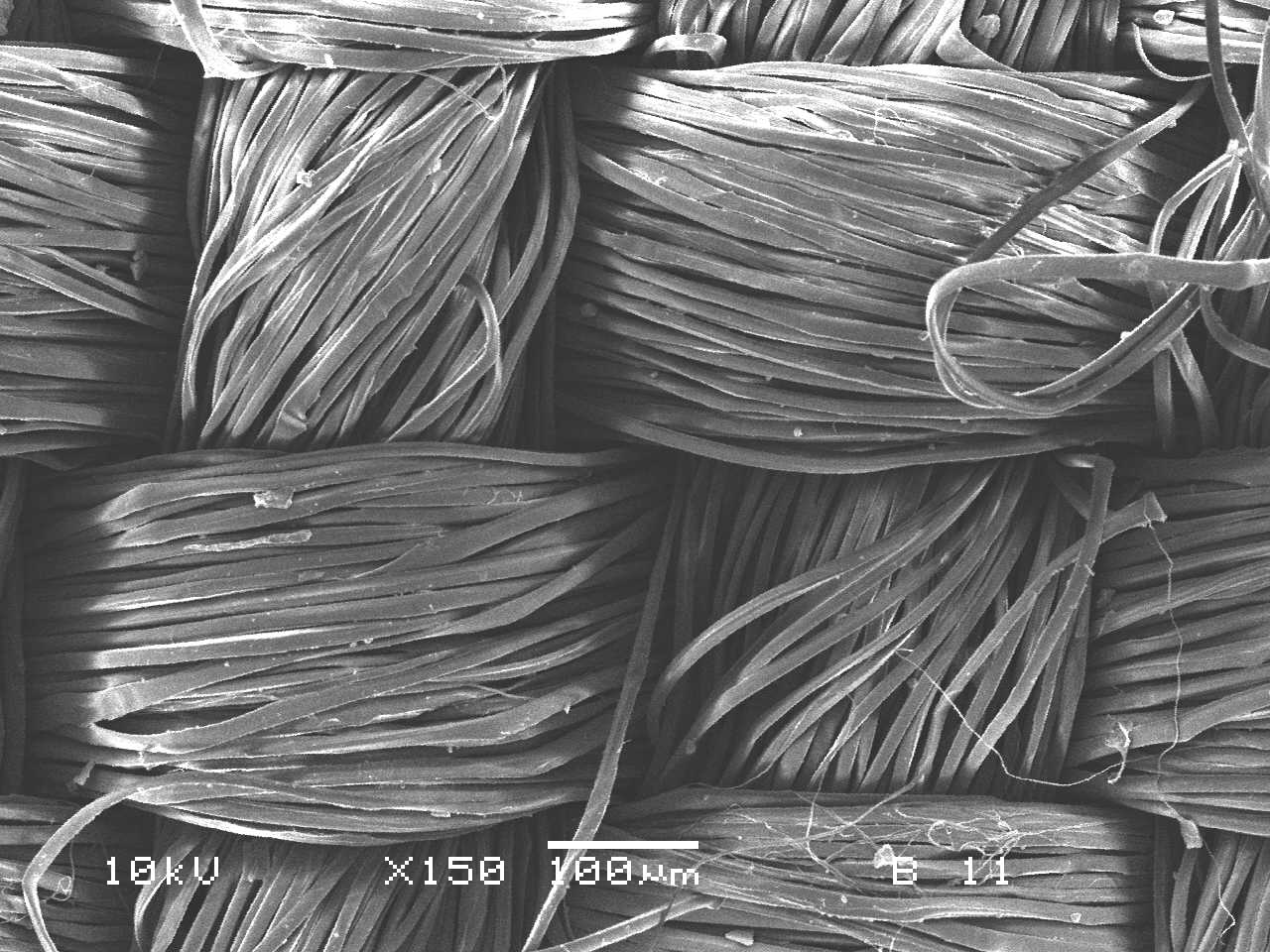 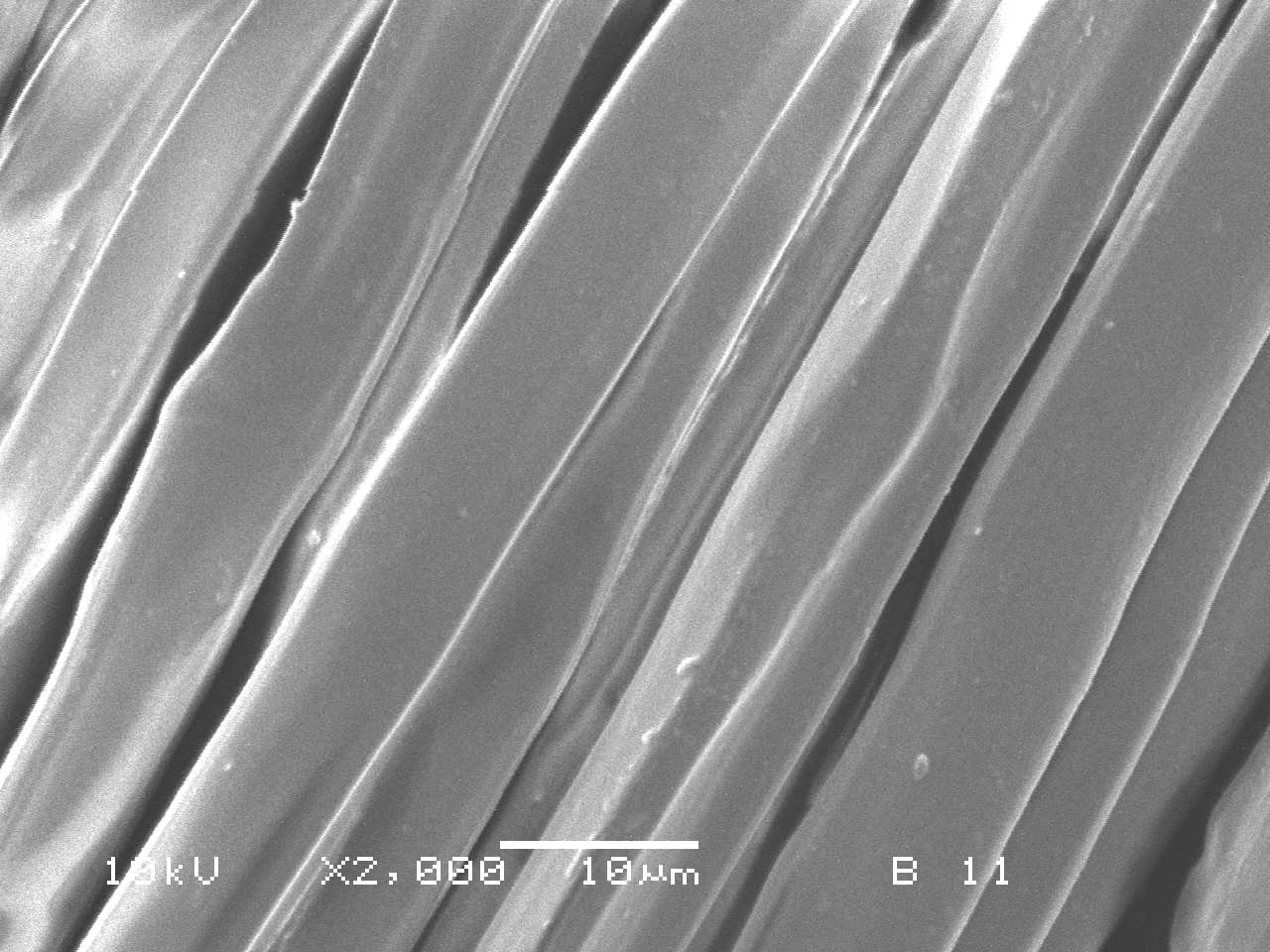 รูปที่  4.1 ผ้าไหมที่ยังไม่ได้ผ่านการเคลือบสารBAYPRET Nano-PU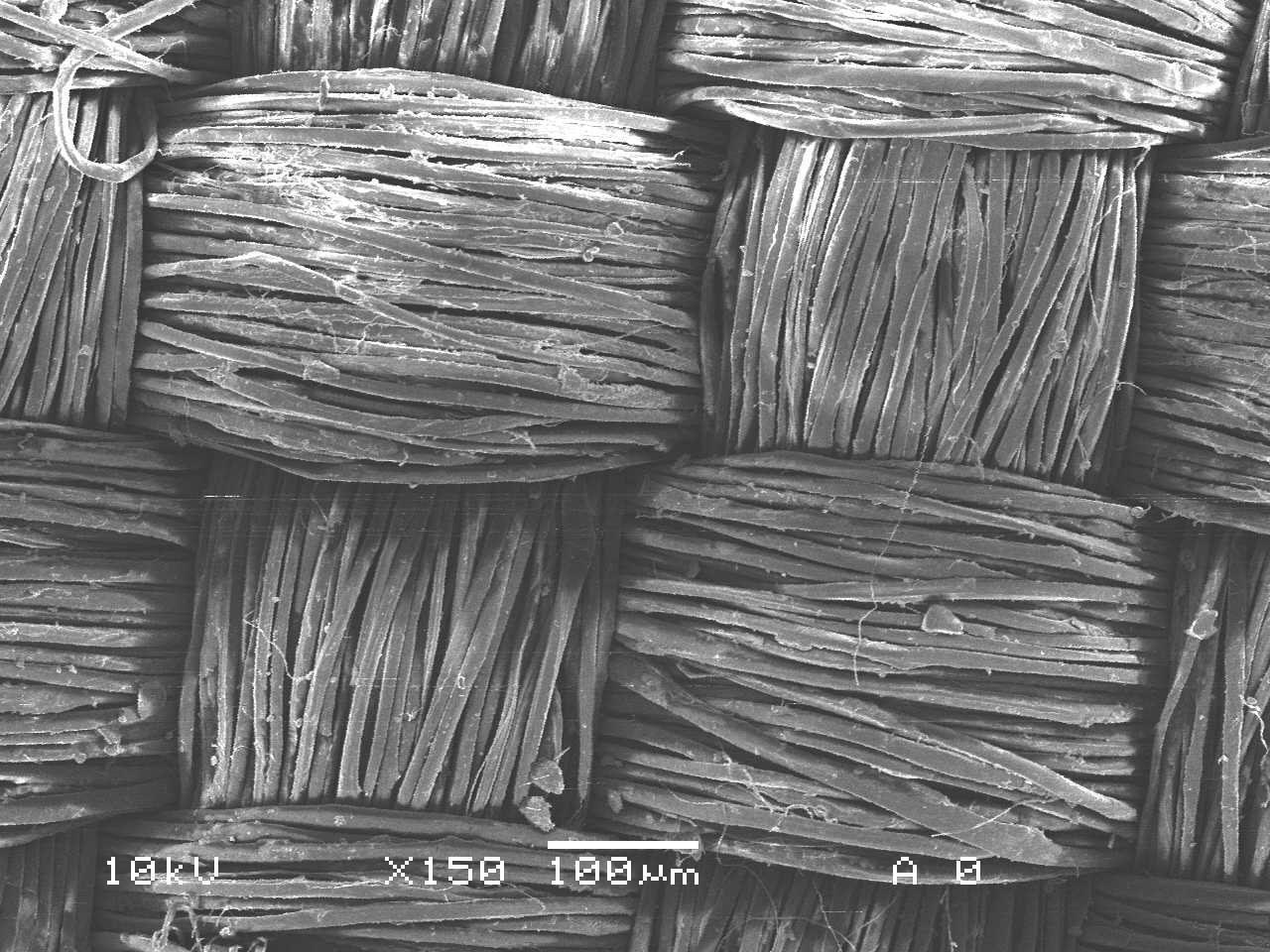 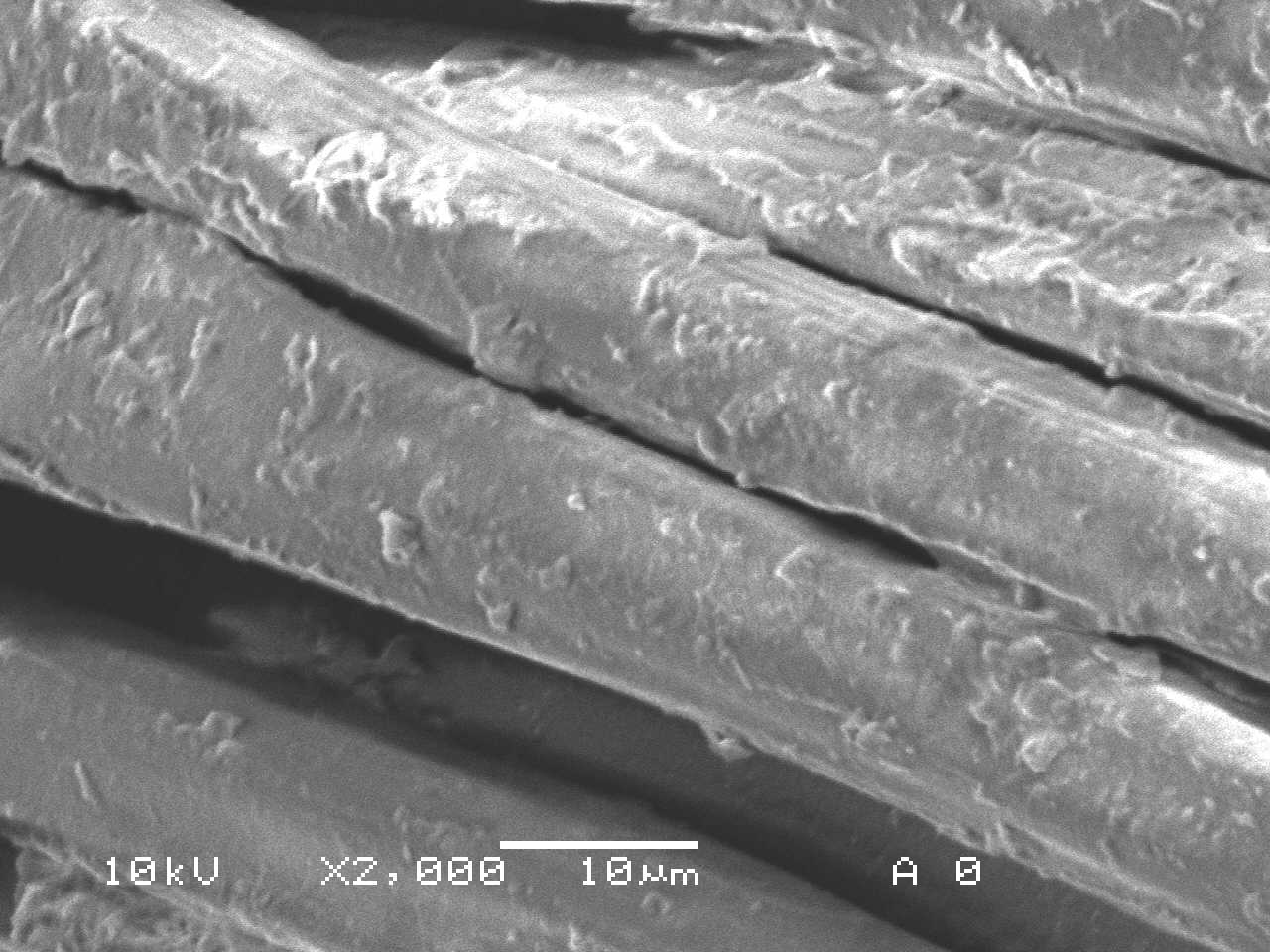 รูปที่  4.2 ผ้าไหมที่ผ่านการเคลือบสาร BAYPRET Nano-PUโดยสถาบันพัฒนาอุตสาหกรรมสิ่งทอ(Silk A)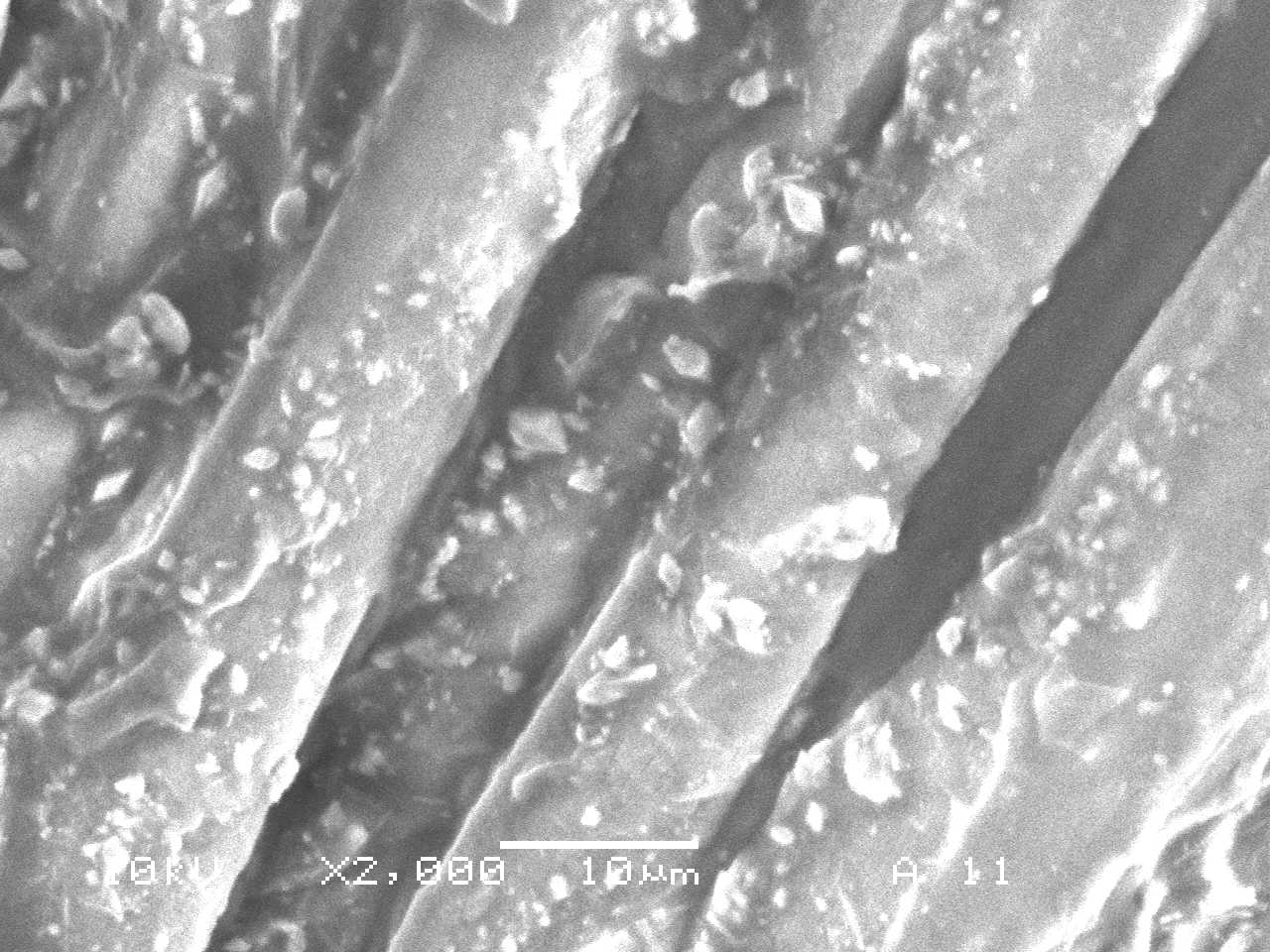 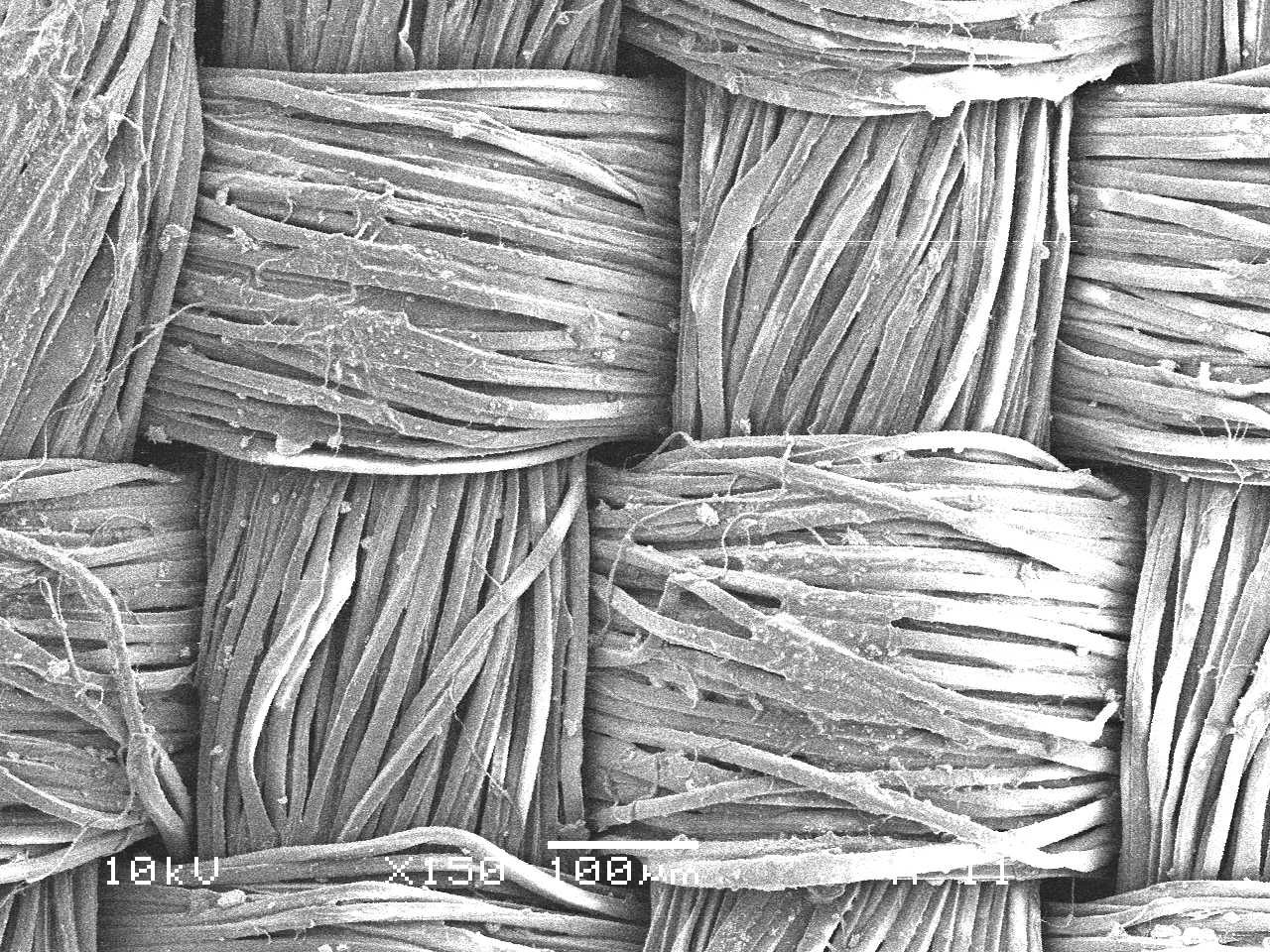 รูปที่  4.3 ผ้าไหมที่ผ่านการเคลือบสาร BAYPRET Nano-PUโดยภูมิปัญญาท้องถิ่น(Silk B)	4.2  ผ้าไหมทั้ง  2  ชนิดที่ผ่านการซัก  นำไปผ่านการทดสอบด้วยเครื่อง  Scanning  Electron  Microscope  (SEM) 	
		4.2.1  จากการทดลองเคลือบสารBAYPRET Nano-PU ลงบนผ้าไหมทั้ง  2  แบบ  คือ  ผ้าไหมที่ผ่านการเคลือบสาร BAYPRET Nano-PU  โดยสถาบันพัฒนาอุตสาหกรรมสิ่งทอและผ้าไหมที่ผ่านการเคลือบสารBAYPRET Nano-PU  โดยภูมิปัญญาท้องถิ่น จากการวิจัยครั้งนี้พบว่า  ในการเคลือบสาร BAYPRET Nano-PU  ลงบนผ้าที่เคลือบโดยภูมิปัญญาท้องถิ่นพบอนุภาคในปริมาณที่หนาแน่นกว่าผ้าไหมที่ผ่านการเคลือบด้วยสถาบันสิ่งทอหลังจากผ่านการทดสอบด้วยเครื่อง  SEM             4.2.1.1 การเปรียบเทียบปริมาณอนุภาคที่ยึดติดต่อผ้าไหมที่ผ่านการเคลือบโดยสถาบันพัฒนาอุตสาหกรรมสิ่งทอ กับผ้าไหมที่ผ่านการเคลือบโดยภูมิปัญญาท้องถิ่นหลังจากผ่านการทดสอบด้วยเครื่อง SEMตารางที่  4.1 การเปรียบเทียบปริมาณอนุภาคที่ยึดติดต่อผ้าไหมผ่านการเคลือบโดยสถาบันพัฒนาอุตสาหกรรมสิ่งทอและผ้าไหมผ่านการเคลือบโดยภูมิปัญญาท้องถิ่นในพื้นที่ 100 µm  บนผ้าไหมต่อพื้นที่  1  ตารางเมตร   ตาราง  4.1 (ต่อ)ตาราง  4.1 (ต่อ)ตาราง  4.1 (ต่อ)การเปรียบเทียบปริมาณอนุภาคที่ยึดติดของผ้าไหมที่ผ่านการเคลือบโดยสถาบันพัฒนาอุตสาหกรรมสิ่งทอ และผ้าที่ผ่านการเคลือบด้วยภูมิปัญญาท้องถิ่นในพื้นที่ 100 µm  ที่ผ่านการทดสอบซัก 10 ครั้ง  พบว่าปริมาณอนุภาคไมโครแคปซูลที่ยึดติดกับผ้าไหมที่ผ่านการเคลือบภูมิปัญญาท้องถิ่นมีอนุภาคการยึดติดที่มากกว่าผ้าไหมที่ผ่านการเคลือบโดยสถาบันพัฒนาอุตสาหกรรมสิ่งทอคือจะเห็นว่าอนุภาคที่ยึดติดกับเส้นใยผ้ามีอนุภาคที่หนาแน่นกว่าเรานับอนุภาคจากการกระจายตัวของเม็ดสีขาวที่เกาะอยู่ตามเส้นใยผ้าไหมตารางที่  4.2 การเปรียบเทียบปริมาณอนุภาคที่ยึดติดต่อผ้าไหมที่ผ่านการเคลือบโดยสถาบันพัฒนาอุตสาหกรรมสิ่งทอ กับผ้าไหมที่ผ่านการเคลือบโดยภูมิปัญญาท้องถิ่นในพื้นที่ 10µmบนผ้าไหมต่อพื้นที่1  ตารางเมตร การเปรียบเทียบปริมาณอนุภาคที่ยึดติดต่อผ้าไหมที่ผ่านการเคลือบโดยสถาบันพัฒนาอุตสาหกรรมสิ่งทอ กับผ้าไหมที่ผ่านการเคลือบโดยภูมิปัญญาท้องถิ่น  ในพื้นที่ 10µm  บนผ้าไหมต่อพื้นที่  1  ตารางเมตรที่ผ่านการทดสอบซัก 10 ครั้ง  พบว่าปริมาณอนุภาคไมโครแคปซูลที่ยึดติดกับผ้าไหมที่ผ่านการเคลือบโดยภูมิปัญญาท้องถิ่น มีปริมาณอนุภาคที่เหลืออยู่ในผ้าหลังจากการซักครั้งที่10 คือ20 x 10-6อนุภาค / m2ส่วนปริมาณอนุภาคไมโครแคปซูลที่ยึดติดกับผ้าไหมที่ผ่านการเคลือบโดยสถาบันพัฒนาอุตสาหกรรมสิ่งทอ มีปริมาณอนุภาคที่เหลืออยู่ในผ้าหลังจากการ ซักครั้งที่ 10 คือ13 x 10-6อนุภาค / m2จำนวนการซัก / ครั้งจำนวนอนุภาค  (Silk A)จำนวนอนุภาค  (Silk B)01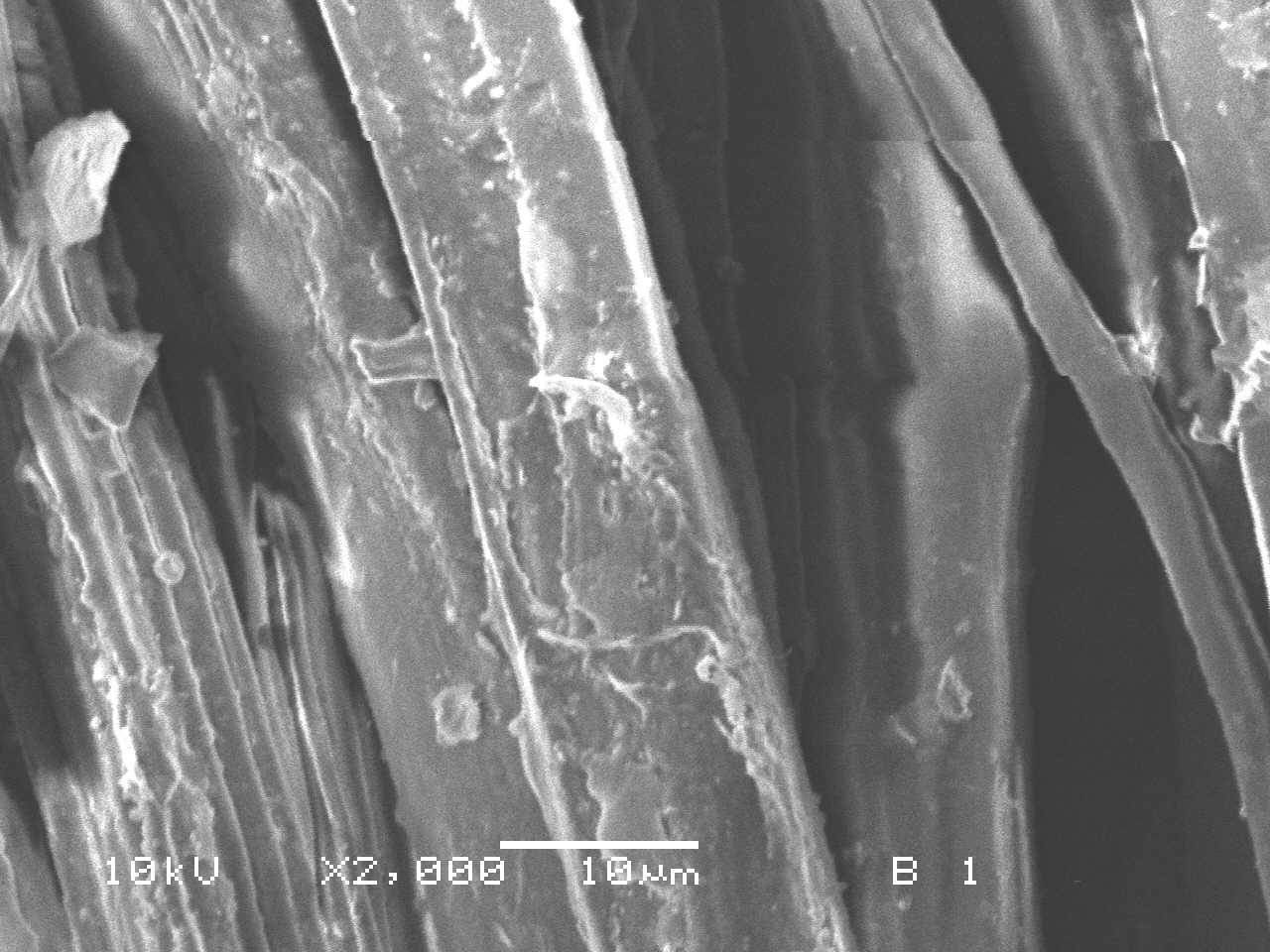 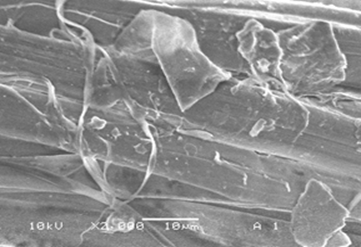 2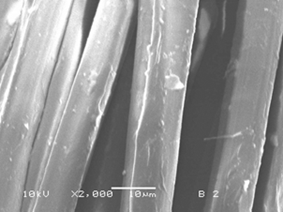 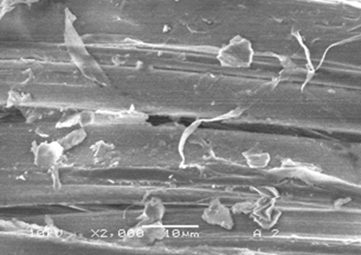 จำนวนการซัก / ครั้งจำนวนอนุภาค  (Silk A)จำนวนอนุภาค  (Silk B)3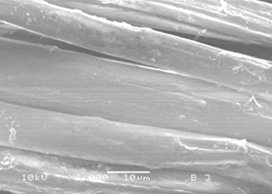 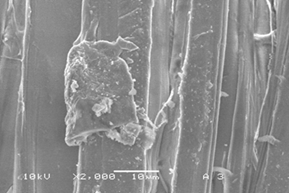 4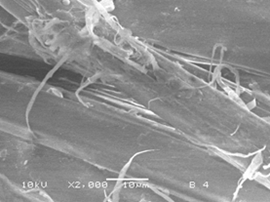 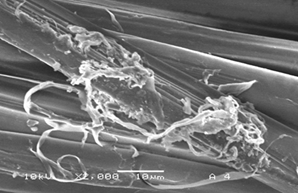 5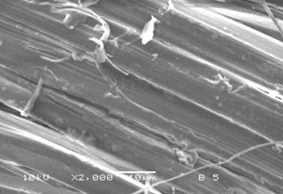 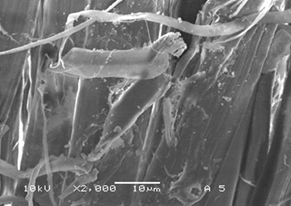 จำนวนการซัก / ครั้งจำนวนอนุภาค  (Silk A)จำนวนอนุภาค  (Silk B)6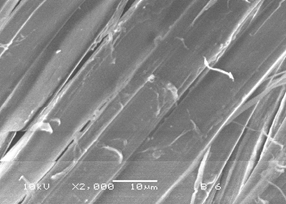 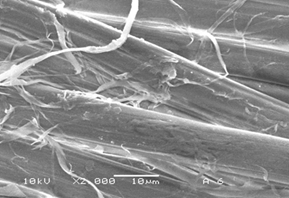 7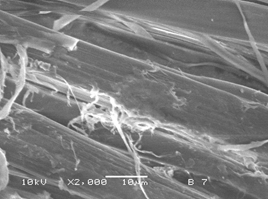 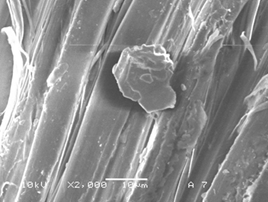 8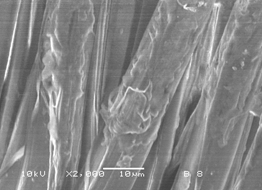 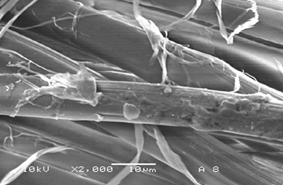 จำนวนการซัก / ครั้งจำนวนอนุภาค  (Silk A)จำนวนอนุภาค  (Silk B)9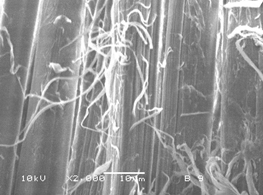 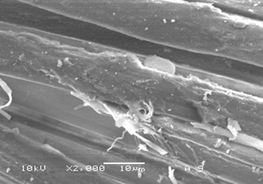 10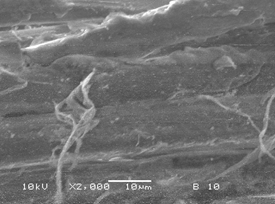 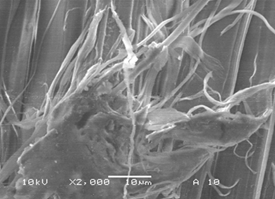 จำนวนการซัก / ครั้งจำนวนอนุภาค(Silk A)(อนุภาค / m2)จำนวนอนุภาค(Silk B)(อนุภาค / m2)020 28 118   25 217 25 317 24   416 23 515 23 615 23 714 22  814 22 914 21 1013 20  